Lista de útiles escolares 1er y 2do nivel de transición (pre-Kínder y kínder) 2023Nombre del estudiante……………………………………………………………………………………………Todos los útiles, artículos, deben venir marcado con letra legible Colaciones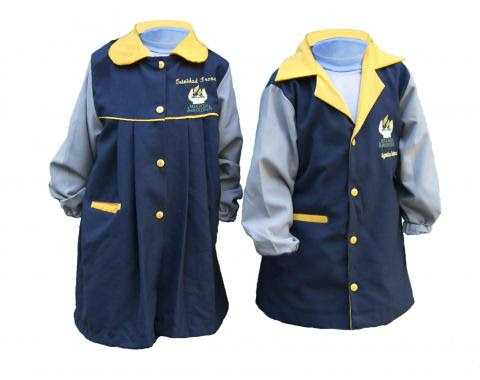                                                                                                         Esta es la insignia actualizada del colegio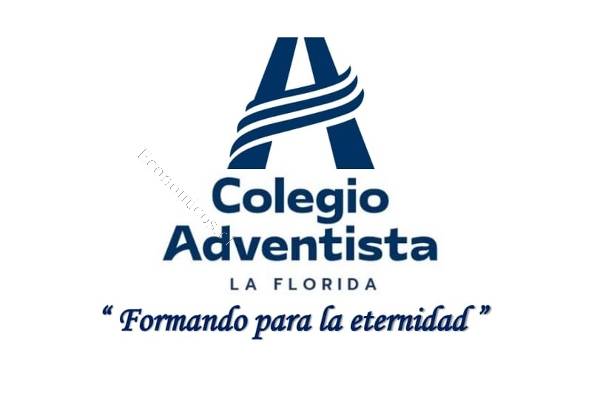 CantidadArtículos CaracterísticasCuadernos, carpetas y librosEmpastes plásticos1Cuaderno college de matemática Empaste de color celeste1Libro para pintar1Carpeta plastificada con archivador Color naranja1Carpeta plastificada con archivadorColor amarillaColores y plásticos 2 cajasde 12 lápices de colores largos y gruesos Estilo jumbos 1 cajade 12 lápices de cera  gruesos1 cajade 12 marcadores (scriptos)  gruesosPunta gruesa2 cajasDe plasticina de 12 colores1 cajaDe tempera de 12 colores 1 caja De tempera metálica6Lápices grafitos N°2 (HB)1Marcador permanente para género.Color: Pegamentos5Adhesivos en barra de 36 gr. 1Cinta de papel engomado Cinta sello (Masking)2Cinta de embalaje transparente 10Barras de silicona Delgada Carpeta, block, y papeles1Block de dibujo grande2Carpeta de CARTULINA de colores2Carpeta de cartulina ESPAÑOLA1Carpeta de goma Eva 1Carpeta de goma Eva con GLITTERCon brillo1Carpeta de papel entretenido1Carpeta de cartón micro corrugado3 sobres papel lustre Chico 1 sobre De papel de origamiPliegos1Pliego de goma Eva con glitter Con brillo 1Pliego de goma EvaColor:1Pliego de cartulina 2Pliego de cartulina de colorColor:1Pliego de papel crepeVerde o rojo o azul o blanco1Pliegos de papel volantín 2Papel craftVarios 1Estuche flexible con cierre1Pincel N°41Pincel N°81Tijera metálica punta redonda1 ovilloDe lanaColor:1 Goma de borrar 1Sacapuntas con contenedor de viruta1Bolsa de pompones de colores1 paqueteLimpiapipas de colores o metálicas 2 bolsas Palos de heladosDe color2 bolsasBaja lengua De color1 bolsa de ojos movibles 4 Fotos del alumno (a)Tamaño carnetÚtiles de aseo para la higiene personal 1 bolsaDe genero con su nombrePara los útiles de aseo1Toalla de mano con cinta para colgarse en el cuelloPara educación física 1Pasta dental infantil1 Vaso unido con el cepillo de diente1Cepillo de pelo o peineta1Delantal y gorro de cocineroSegún para la actividad se solicitará1Delantal para pintarSegún para la actividad se solicitará1 Delantal azul marino  y amarillo (se envía el modelo)Será utilizado todos los días LUNESMARTESMIERCOLESJUEVESVIERNESFruta(entera, picada o en postre)LácteosEnsalada preferidaJugos NaturalesBarrita de cereal o cerealesSin colación1 bolsita de género con su nombre para la colación de la tarde y una servilleta de género como individual.1 bolsita de género con su nombre para la colación de la tarde y una servilleta de género como individual.1 bolsita de género con su nombre para la colación de la tarde y una servilleta de género como individual.1 bolsita de género con su nombre para la colación de la tarde y una servilleta de género como individual.1 bolsita de género con su nombre para la colación de la tarde y una servilleta de género como individual.